	Женева, 15 июня 2016 годаУважаемая госпожа,
уважаемый господин,Имею честь пригласить вас принять участие в собрании 5-й Исследовательской комиссии (Окружающая среда и изменение климата), которое состоится в штаб-квартире МСЭ, Женева, 10−14 октября 2016 года включительно.Хотел бы сообщить вам, что открытие собрания состоится в первый день его работы в 09 час. 30 мин. Регистрация участников начнется в 08 час. 30 мин. при входе в здание "Монбрийан". Подробная информация о залах заседаний будет представлена на экранах, расположенных при входах в здания штаб-квартиры МСЭ. Дополнительная информация о собрании содержится в Приложении А. Проект повестки дня собрания, подготовленный председателем Исследовательской комиссии (г-н Ахмед Зеддам, Франция) и ее руководящим составом, приводится в Приложении B. Проект плана распределения времени будет размещен по адресу: http://itu.int/ITU-T/studygroups/com05.Желаю вам плодотворного и приятного собрания.С уважением,Чхе Суб Ли
Директор Бюро
стандартизации электросвязиПриложения: 2ПРИЛОЖЕНИЕ A
(к Коллективному письму 8/5 БСЭ)Представление вкладовПРЕДЕЛЬНЫЙ СРОК ДЛЯ ВКЛАДОВ: Предельный срок для вкладов составляет 12 (двенадцать) календарных дней до собрания. Такие вклады будут опубликованы на веб-сайте 5-й Исследовательской комиссии, и, следовательно, они должны поступить в БСЭ не позднее 27 сентября 2016 года. Вклады, полученные не позднее чем за два месяца до начала работы собрания, если потребуется, могут быть переведены.НЕПОСРЕДСТВЕННОЕ РАЗМЕЩЕНИЕ/ПРЕДСТАВЛЕНИЕ ДОКУМЕНТОВ: В настоящее время в онлайновом режиме доступна система непосредственного размещения вкладов. Эта система позволяет Членам МСЭ-Т резервировать номера вкладов и напрямую закачивать/пересматривать вклады на веб-сервере МСЭ-Т. С дополнительной информацией и руководящими указаниями, касающимися системы непосредственного размещения, можно ознакомиться по следующему адресу: http://itu.int/net/ITU-T/ddp/. ШАБЛОНЫ: Просим вас при подготовке своего вклада использовать представленный набор шаблонов. Доступ к таким шаблонам предоставляется на веб-странице каждой исследовательской комиссии МСЭ-Т в директории "Ресурсы делегатов" (http://itu.int/ITU-T/studygroups/templates). На титульном листе всех документов следует указывать фамилию, номера факса и телефона, а также адрес электронной почты лица, к которому следует обращаться по вопросам, связанным с вкладом.Методы и средства работыУСТНЫЙ ПЕРЕВОД будет обеспечиваться по запросу для заключительного пленарного заседания собрания. В том что касается сессий, которые планируется проводить с устным переводом, просим принять к сведению, что такой перевод будет обеспечиваться только по запросу Государств-Членов, указанному путем отметки в соответствующей ячейке регистрационной формы, или по письменному запросу, направленному в адрес БСЭ не позднее чем за один месяц до первого дня работы собрания. Соблюдение этого предельного срока является обязательным, поскольку БСЭ должно принять меры, необходимые для обеспечения устного перевода.СОБРАНИЯ НА БЕЗБУМАЖНОЙ ОСНОВЕ: Работа собрания будет проходить на безбумажной основе.Во всех залах заседаний МСЭ и в здании МЦКЖ (Международного центра конференций в Женеве) имеются средства БЕСПРОВОДНОЙ ЛВС, которыми могут воспользоваться делегаты. Подробная информация представлена на веб-сайте МСЭ-Т (http://itu.int/ITU-T/edh/faqs-support.html).На нижнем (ground) этаже здания "Монбрийан" имеются ЯЧЕЙКИ С ЭЛЕКТРОННЫМ ЗАМКОМ. Открыть и закрыть ячейку вы можете, используя свой электронный пропуск в МСЭ с функцией RFID. Ячейка с электронным замком доступна вам только на период работы собрания, на котором вы присутствуете, и поэтому вы должны освободить ее до 23 час. 59 мин. последнего дня работы собрания.ПОРТАТИВНЫЕ КОМПЬЮТЕРЫ ДЛЯ ВРЕМЕННОГО ПОЛЬЗОВАНИЯ: Для участников, не имеющих собственных портативных компьютеров, Служба помощи МСЭ (servicedesk@itu.int) подготовила ограниченное количество портативных компьютеров, которые будут предоставляться по принципу "первым пришел – первым обслужен".ПРИНТЕРЫ: Делегаты, желающие распечатать документы, могут воспользоваться принтерами, которые находятся в киберкафе на втором цокольном этаже здания "Башня" и на нижнем (ground) этаже здания "Монбрийан", а также около основных залов заседаний.ЭЛЕКТРОННАЯ ПЕЧАТЬ: В дополнение к "традиционному" методу печати с формированием очередей печати, требующего установки драйверов на компьютер или устройство пользователя, теперь возможна печать через электронную почту ("электронная печать"). Это простая процедура, которая заключается в прикреплении документов, которые необходимо распечатать, к электронному письму и отправке его на адрес электронной почты выбранного принтера (в формате printername@eprint.itu.int). Установка драйверов не требуется. Подробная информация приводится по адресу: http://itu.int/ITU-T/go/e-print.Регистрация, новые делегаты и стипендииРЕГИСТРАЦИЯ: С тем чтобы БСЭ могло предпринять необходимые действия, просим направить письмом, по факсу (+41 22 730 5853) или по электронной почте (tsbreg@itu.int) не позднее
10 сентября 2016 года список лиц, которые будут представлять вашу администрацию, Члена Сектора, Ассоциированного члена, Академическую организацию, региональную и/или международную организацию либо другое объединение. Просим администрации также указывать фамилию главы делегации (и заместителя главы делегации, в надлежащих случаях).Просим принять к сведению, что предварительная регистрация участников собраний МСЭ-Т проводится в онлайновой форме на веб-сайте МСЭ-Т (http://itu.int/ITU-T/studygroups/com05).НОВЫМ ДЕЛЕГАТАМ предлагается ПРОГРАММА НАСТАВНИЧЕСТВА, включающая приветственный брифинг после регистрации, сопровождаемое посещение штаб-квартиры МСЭ и ознакомительную сессию, касающуюся МСЭ-T. Если вы желаете принять участие в этой программе, просим обращаться по адресу: ITU-Tmembership@itu.int.СТИПЕНДИИ: Нам приятно сообщить вам, что для содействия участию представителей из наименее развитых стран или развивающихся стран с низким уровнем доходов и при условии наличия финансовых средств будут предоставляться две частичные стипендии на администрацию (http://itu.int/en/ITU-T/info/Pages/resources.aspx). Просим принять к сведению, что в случае представления запроса на две (2) частичные стипендии, по крайней мере одна стипендия должна включать авиабилет экономического класса. Заявка на предоставление стипендии должна быть утверждена соответствующей администрацией Государства – Члена МСЭ. Заполненную форму запроса на предоставление стипендии (просьба использовать прилагаемую форму 1) необходимо вернуть в МСЭ не позднее 29 августа 2016 года. Просьба принять к сведению, что при принятии решений о предоставлении стипендий будут учитываться следующие критерии: имеющийся бюджет БСЭ; вклады заявителя для собрания; справедливое распределение между странами и регионами и гендерный баланс.ОСНОВНЫЕ ПРЕДЕЛЬНЫЕ СРОКИ (до начала собрания)Посещение Женевы: гостиницы и визыПросим принять к сведению, что теперь имеется новый веб-сайт с информацией для приезжающих: http://itu.int/en/delegates-corner.ГОСТИНИЦЫ: Для вашего удобства прилагается форма для бронирования номеров в гостиницах (форма 2). Список гостиниц содержится по адресу: http://itu.int/travel/.ВИЗЫ: Хотели бы напомнить вам о том, что для въезда в Швейцарию и пребывания в ней в течение любого срока гражданам некоторых стран необходимо получить визу. Визу следует запрашивать не менее чем за четыре (4) недели до даты начала собрания и получать в учреждении (посольстве или консульстве), представляющем Швейцарию в вашей стране, или, если в вашей стране такое учреждение отсутствует, в ближайшем к стране выезда. В случае возникновения трудностей Союз на основании официального запроса представляемых вами администрации или объединения может обратиться в компетентные органы Швейцарии, с тем чтобы содействовать в получении визы, но только в течение указанного четырехнедельного периода. В любом таком запросе должны быть указаны фамилия и должность, дата рождения, номер паспорта, дата выдачи и срок действия паспорта лица (лиц), для которого(ых) запрашивается(ются) виза(ы)1. К запросу следует приложить копию сообщения с подтверждением регистрации, утвержденной для данного собрания МСЭ-Т, и направить в БСЭ с пометкой "запрос о содействии в получении визы" ("visa request") по факсу (+41 22 730 5853) либо по электронной почте (tsbreg@itu.int).FORM 1 - FELLOWSHIP REQUEST (to TSB Collective letter 8/5)FORM  2 - HOTELS(to TSB Collective letter 8/5)TELECOMMUNICATION STANDARDIZATION SECTORSG/WP meeting  ____________________  from  ___________  to  ___________  in GenevaConfirmation of the reservation made on (date)  ___________with (hotel)   ________________________________________at the ITU preferential tariff____________ single/double room(s)arriving on (date)  ___________  at (time)  ___________  departing on (date)  ___________GENEVA TRANSPORT CARD: Hotels and residences in the canton of Geneva now provide a free "Geneva Transport Card" valid for the duration of the stay. This card will give you free access to Geneva public transport, including buses, trams, boats and trains as far as Versoix and the airport. Family name: _______________________________________________________________First name: _________________________________________________________________Address: 	 ______________________________	Tel:	 _________________________________________________________________	Fax:	 _________________________________________________________________ 	E-mail:	 ___________________________Credit card to guarantee this reservation:  AX/VISA/DINERS/EC  (or other) ______________No.: __________________________________	Valid until: _________________________Date: _________________________________	Signature: _________________________ANNEX B(to TSB Collective letter 8/5)Draft Agenda______________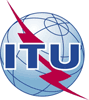 Международный союз электросвязиБюро стандартизации электросвязиМеждународный союз электросвязиБюро стандартизации электросвязи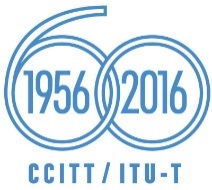 Осн.:Коллективное письмо 8/5 БСЭТел.:
Факс:
Эл. почта:+41 22 730 6301
+41 22 730 5853
tsbsg5@itu.int–	Администрациям Государств – Членов Союза–	Членам Сектора МСЭ-Т–	Ассоциированным членам, принимающим участие в работе 5-й Исследовательской комиссии МСЭ-Т, и–	Академическим организациям − Членам МСЭПредмет:Собрание 5-й Исследовательской комиссии МСЭ-Т
Женева, 10–14 октября 2016 годаДва месяца10 августа 2016 г.–	представление вкладов, для которых запрашивается письменный перевод – 	запрос в отношении средств обеспечения доступностиШесть недель29 августа 2016 г.–	запросы на предоставление стипендий Четыре недели12 сентября 2016 г.–	запросы о содействии в получении визы Один месяц10 сентября 2016 г.–	запросы на обеспечение устного перевода на заключительном пленарном заседании–	предварительная регистрация12 календарных дней27 сентября 2016 г.–	окончательный предельный срок для представления вкладов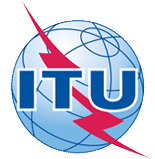 ITU-T Study Group 5 meetingGeneva, Switzerland, 10-14 October 2016ITU-T Study Group 5 meetingGeneva, Switzerland, 10-14 October 2016ITU-T Study Group 5 meetingGeneva, Switzerland, 10-14 October 2016ITU-T Study Group 5 meetingGeneva, Switzerland, 10-14 October 2016ITU-T Study Group 5 meetingGeneva, Switzerland, 10-14 October 2016ITU-T Study Group 5 meetingGeneva, Switzerland, 10-14 October 2016Please return to:Please return to:ITU Geneva (Switzerland)ITU Geneva (Switzerland)E-mail: 	bdtfellowships@itu.intTel:	+41 22 730 5227Fax:	+41 22 730 5778E-mail: 	bdtfellowships@itu.intTel:	+41 22 730 5227Fax:	+41 22 730 5778E-mail: 	bdtfellowships@itu.intTel:	+41 22 730 5227Fax:	+41 22 730 5778E-mail: 	bdtfellowships@itu.intTel:	+41 22 730 5227Fax:	+41 22 730 5778Request for one partial fellowship to be submitted before 29 August 2016Request for one partial fellowship to be submitted before 29 August 2016Request for one partial fellowship to be submitted before 29 August 2016Request for one partial fellowship to be submitted before 29 August 2016Request for one partial fellowship to be submitted before 29 August 2016Request for one partial fellowship to be submitted before 29 August 2016Request for one partial fellowship to be submitted before 29 August 2016Request for one partial fellowship to be submitted before 29 August 2016Participation of women is encouragedParticipation of women is encouragedParticipation of women is encouragedRegistration Confirmation ID No: ……………………………………………………………………………
(Note:  It is imperative for fellowship holders to pre-register via the online registration form at: http://itu.int/ITU-T/studygroups/com05)Country: _____________________________________________________________________________________________Name of the Administration or Organization: ______________________________________________________Mr / Ms  _______________________________ (family name) 	________________________________ (given name)Title: _________________________________________________________________________________________________Registration Confirmation ID No: ……………………………………………………………………………
(Note:  It is imperative for fellowship holders to pre-register via the online registration form at: http://itu.int/ITU-T/studygroups/com05)Country: _____________________________________________________________________________________________Name of the Administration or Organization: ______________________________________________________Mr / Ms  _______________________________ (family name) 	________________________________ (given name)Title: _________________________________________________________________________________________________Registration Confirmation ID No: ……………………………………………………………………………
(Note:  It is imperative for fellowship holders to pre-register via the online registration form at: http://itu.int/ITU-T/studygroups/com05)Country: _____________________________________________________________________________________________Name of the Administration or Organization: ______________________________________________________Mr / Ms  _______________________________ (family name) 	________________________________ (given name)Title: _________________________________________________________________________________________________Registration Confirmation ID No: ……………………………………………………………………………
(Note:  It is imperative for fellowship holders to pre-register via the online registration form at: http://itu.int/ITU-T/studygroups/com05)Country: _____________________________________________________________________________________________Name of the Administration or Organization: ______________________________________________________Mr / Ms  _______________________________ (family name) 	________________________________ (given name)Title: _________________________________________________________________________________________________Registration Confirmation ID No: ……………………………………………………………………………
(Note:  It is imperative for fellowship holders to pre-register via the online registration form at: http://itu.int/ITU-T/studygroups/com05)Country: _____________________________________________________________________________________________Name of the Administration or Organization: ______________________________________________________Mr / Ms  _______________________________ (family name) 	________________________________ (given name)Title: _________________________________________________________________________________________________Registration Confirmation ID No: ……………………………………………………………………………
(Note:  It is imperative for fellowship holders to pre-register via the online registration form at: http://itu.int/ITU-T/studygroups/com05)Country: _____________________________________________________________________________________________Name of the Administration or Organization: ______________________________________________________Mr / Ms  _______________________________ (family name) 	________________________________ (given name)Title: _________________________________________________________________________________________________Registration Confirmation ID No: ……………………………………………………………………………
(Note:  It is imperative for fellowship holders to pre-register via the online registration form at: http://itu.int/ITU-T/studygroups/com05)Country: _____________________________________________________________________________________________Name of the Administration or Organization: ______________________________________________________Mr / Ms  _______________________________ (family name) 	________________________________ (given name)Title: _________________________________________________________________________________________________Registration Confirmation ID No: ……………………………………………………………………………
(Note:  It is imperative for fellowship holders to pre-register via the online registration form at: http://itu.int/ITU-T/studygroups/com05)Country: _____________________________________________________________________________________________Name of the Administration or Organization: ______________________________________________________Mr / Ms  _______________________________ (family name) 	________________________________ (given name)Title: _________________________________________________________________________________________________Address: 	_____________________________________________________________________________________________________	_____________________________________________________________________________________________________Tel.: _________________________ Fax:	 _________________________ E-mail: __________________________________PASSPORT INFORMATION:Date of birth: ________________________________________________________________________________________Nationality: ______________________________   Passport number: _______________________________________Date of issue: ______________ In (place): _________________________Valid until (date): __________________Address: 	_____________________________________________________________________________________________________	_____________________________________________________________________________________________________Tel.: _________________________ Fax:	 _________________________ E-mail: __________________________________PASSPORT INFORMATION:Date of birth: ________________________________________________________________________________________Nationality: ______________________________   Passport number: _______________________________________Date of issue: ______________ In (place): _________________________Valid until (date): __________________Address: 	_____________________________________________________________________________________________________	_____________________________________________________________________________________________________Tel.: _________________________ Fax:	 _________________________ E-mail: __________________________________PASSPORT INFORMATION:Date of birth: ________________________________________________________________________________________Nationality: ______________________________   Passport number: _______________________________________Date of issue: ______________ In (place): _________________________Valid until (date): __________________Address: 	_____________________________________________________________________________________________________	_____________________________________________________________________________________________________Tel.: _________________________ Fax:	 _________________________ E-mail: __________________________________PASSPORT INFORMATION:Date of birth: ________________________________________________________________________________________Nationality: ______________________________   Passport number: _______________________________________Date of issue: ______________ In (place): _________________________Valid until (date): __________________Address: 	_____________________________________________________________________________________________________	_____________________________________________________________________________________________________Tel.: _________________________ Fax:	 _________________________ E-mail: __________________________________PASSPORT INFORMATION:Date of birth: ________________________________________________________________________________________Nationality: ______________________________   Passport number: _______________________________________Date of issue: ______________ In (place): _________________________Valid until (date): __________________Address: 	_____________________________________________________________________________________________________	_____________________________________________________________________________________________________Tel.: _________________________ Fax:	 _________________________ E-mail: __________________________________PASSPORT INFORMATION:Date of birth: ________________________________________________________________________________________Nationality: ______________________________   Passport number: _______________________________________Date of issue: ______________ In (place): _________________________Valid until (date): __________________Address: 	_____________________________________________________________________________________________________	_____________________________________________________________________________________________________Tel.: _________________________ Fax:	 _________________________ E-mail: __________________________________PASSPORT INFORMATION:Date of birth: ________________________________________________________________________________________Nationality: ______________________________   Passport number: _______________________________________Date of issue: ______________ In (place): _________________________Valid until (date): __________________Address: 	_____________________________________________________________________________________________________	_____________________________________________________________________________________________________Tel.: _________________________ Fax:	 _________________________ E-mail: __________________________________PASSPORT INFORMATION:Date of birth: ________________________________________________________________________________________Nationality: ______________________________   Passport number: _______________________________________Date of issue: ______________ In (place): _________________________Valid until (date): __________________Please select your preference(which ITU will do its best to accommodate)Please select your preference(which ITU will do its best to accommodate)Please select your preference(which ITU will do its best to accommodate)Please select your preference(which ITU will do its best to accommodate)Please select your preference(which ITU will do its best to accommodate)Please select your preference(which ITU will do its best to accommodate)Please select your preference(which ITU will do its best to accommodate)Please select your preference(which ITU will do its best to accommodate)	□ Economy class air ticket (duty station / Geneva / duty station)	□ Daily subsistence allowance intended to cover accommodation, meals & misc. expenses	□ Economy class air ticket (duty station / Geneva / duty station)	□ Daily subsistence allowance intended to cover accommodation, meals & misc. expenses	□ Economy class air ticket (duty station / Geneva / duty station)	□ Daily subsistence allowance intended to cover accommodation, meals & misc. expenses	□ Economy class air ticket (duty station / Geneva / duty station)	□ Daily subsistence allowance intended to cover accommodation, meals & misc. expenses	□ Economy class air ticket (duty station / Geneva / duty station)	□ Daily subsistence allowance intended to cover accommodation, meals & misc. expenses	□ Economy class air ticket (duty station / Geneva / duty station)	□ Daily subsistence allowance intended to cover accommodation, meals & misc. expenses	□ Economy class air ticket (duty station / Geneva / duty station)	□ Daily subsistence allowance intended to cover accommodation, meals & misc. expenses	□ Economy class air ticket (duty station / Geneva / duty station)	□ Daily subsistence allowance intended to cover accommodation, meals & misc. expensesSignature of fellowship candidate:Signature of fellowship candidate:Signature of fellowship candidate:Signature of fellowship candidate:Signature of fellowship candidate:Date:Date:Date:TO VALIDATE FELLOWSHIP REQUEST, NAME, TITLE AND SIGNATURE OF CERTIFYING OFFICIAL DESIGNATING PARTICIPANT MUST BE COMPLETED BELOW WITH OFFICIAL STAMP.N.B. IT IS IMPERATIVE THAT FELLOWS BE PRESENT FROM THE FIRST DAY TO THE END OF THE MEETING.TO VALIDATE FELLOWSHIP REQUEST, NAME, TITLE AND SIGNATURE OF CERTIFYING OFFICIAL DESIGNATING PARTICIPANT MUST BE COMPLETED BELOW WITH OFFICIAL STAMP.N.B. IT IS IMPERATIVE THAT FELLOWS BE PRESENT FROM THE FIRST DAY TO THE END OF THE MEETING.TO VALIDATE FELLOWSHIP REQUEST, NAME, TITLE AND SIGNATURE OF CERTIFYING OFFICIAL DESIGNATING PARTICIPANT MUST BE COMPLETED BELOW WITH OFFICIAL STAMP.N.B. IT IS IMPERATIVE THAT FELLOWS BE PRESENT FROM THE FIRST DAY TO THE END OF THE MEETING.TO VALIDATE FELLOWSHIP REQUEST, NAME, TITLE AND SIGNATURE OF CERTIFYING OFFICIAL DESIGNATING PARTICIPANT MUST BE COMPLETED BELOW WITH OFFICIAL STAMP.N.B. IT IS IMPERATIVE THAT FELLOWS BE PRESENT FROM THE FIRST DAY TO THE END OF THE MEETING.TO VALIDATE FELLOWSHIP REQUEST, NAME, TITLE AND SIGNATURE OF CERTIFYING OFFICIAL DESIGNATING PARTICIPANT MUST BE COMPLETED BELOW WITH OFFICIAL STAMP.N.B. IT IS IMPERATIVE THAT FELLOWS BE PRESENT FROM THE FIRST DAY TO THE END OF THE MEETING.TO VALIDATE FELLOWSHIP REQUEST, NAME, TITLE AND SIGNATURE OF CERTIFYING OFFICIAL DESIGNATING PARTICIPANT MUST BE COMPLETED BELOW WITH OFFICIAL STAMP.N.B. IT IS IMPERATIVE THAT FELLOWS BE PRESENT FROM THE FIRST DAY TO THE END OF THE MEETING.TO VALIDATE FELLOWSHIP REQUEST, NAME, TITLE AND SIGNATURE OF CERTIFYING OFFICIAL DESIGNATING PARTICIPANT MUST BE COMPLETED BELOW WITH OFFICIAL STAMP.N.B. IT IS IMPERATIVE THAT FELLOWS BE PRESENT FROM THE FIRST DAY TO THE END OF THE MEETING.TO VALIDATE FELLOWSHIP REQUEST, NAME, TITLE AND SIGNATURE OF CERTIFYING OFFICIAL DESIGNATING PARTICIPANT MUST BE COMPLETED BELOW WITH OFFICIAL STAMP.N.B. IT IS IMPERATIVE THAT FELLOWS BE PRESENT FROM THE FIRST DAY TO THE END OF THE MEETING.Signature:Signature:Signature:Signature:Signature:Date:Date:Date:This confirmation form should be sent directly to the hotel of your choiceINTERNATIONAL TELECOMMUNICATION UNIONNoDraft Agenda Documents1Opening of the meeting2Adoption of the agenda and document allocation3Highlights of TSAG and Review Committee 2016 4IPR roll call Does anyone have knowledge of any Patents, the use of which may be required to practice or implement the Recommendation or Deliverable being considered?5Promotion activities and bridging the standardization gapWorkshops, Trainings and Forums of interest to SG56Draft new Recommendation ITU-T L.1002 “External universal power adapter solutions for portable information and communication technology devices”7Report of the different SG5 Regional GroupsSG5 RG-ARBSG5 RG-AMRSG5 RG-AFR SG5 RG-AP8Preparation for WTSA-169ITU-T Study Group 5 Incoming Liaison Statements Report10Working Parties meetings11Nomination of Rapporteurs, Associate Rapporteurs and Liaison Rapporteurs 12Consent/determination/approval/deletion of Recommendations13Reports of the meetings of Working Parties14Agreement/approval of informative texts15Approval of Outgoing liaison statements/communications16Update of SG5 work programme17Identify new topics for future Technology Watch reports 18Connect 2020 Agenda 19Future activities20Other business21Closing of the meeting